CORPORACIÓN EDUCACIONAL  A&GColegio El Prado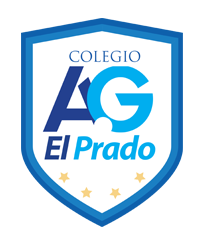 Cooperativa nº 7029 – PudahuelTeléfonos: 227499500  -   227476072www.colegioelprado.cldireccioncolegioelprado@gmail.comRBD: 24790-1  Profesor(a): Rosa Neira Lagos                                                                      CURSO: 3° BásicoGUIA N° 1“Comprensión lectora”Nombre del alumno: _______________________________________________________________I.- Lee atentamente el siguiente texto y luego responde las preguntas de manera clara y completa.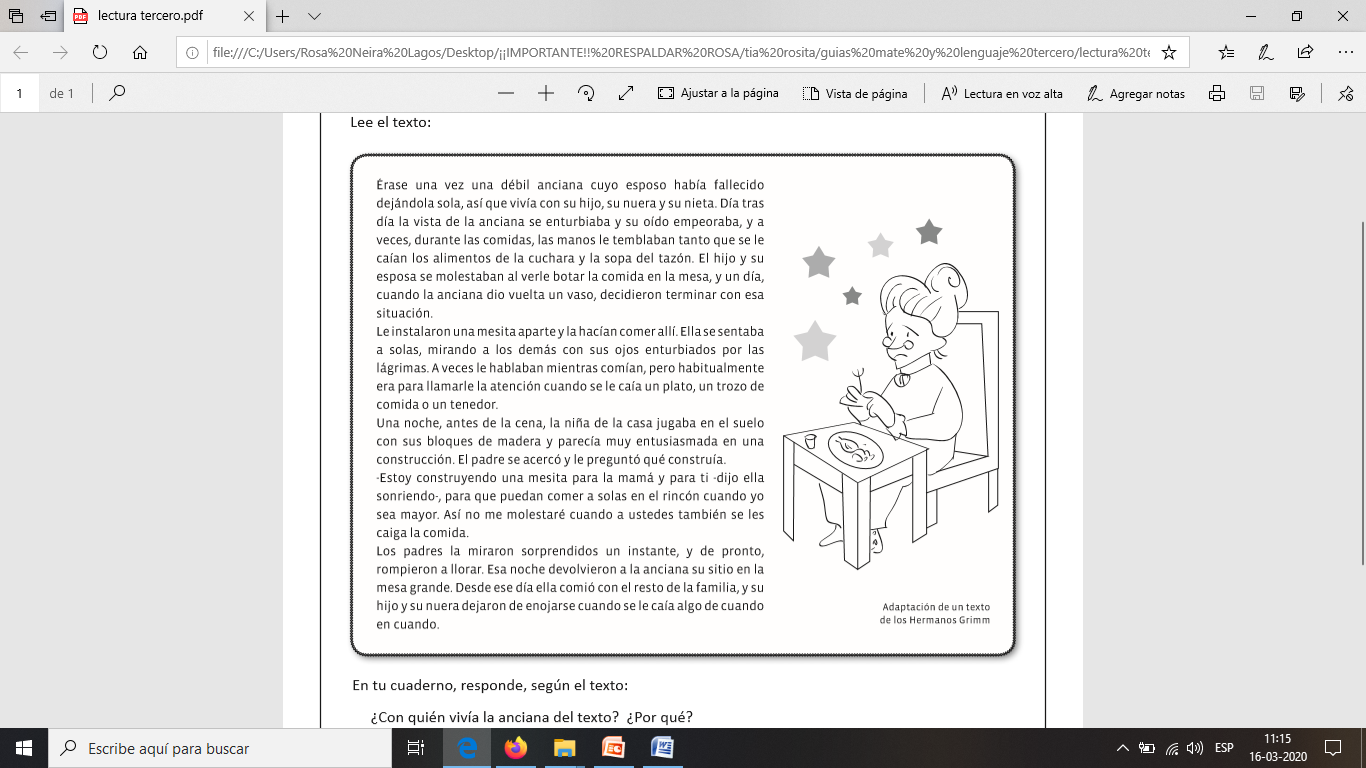 I.- Responde atentamente cada pregunta:1.- ¿Con quien vivía la anciana del texto? ¿Por qué?________________________________________________________________________________________________________________________________________________________________________________________________________________________________________________2.- ¿Qué problemas de salud tenía ella?________________________________________________________________________________________________________________________________________________________________________________________________________________________________________________3.- ¿Por qué se molestaban su hijo y su esposa?________________________________________________________________________________________________________________________________________________________________________________________________________________________________________________4.- ¿Cómo solucionaron ellos esta situación? ¿Estás de acuerdo con la solución? ¿Por qué?________________________________________________________________________________________________________________________________________________________________________________________________________________________________________________ 5.- ¿Cómo se sintió la anciana? ¿Cómo te habrías sentido tú en una situación parecida?________________________________________________________________________________________________________________________________________________________________________________________________________________________________________________6.- ¿Quién ayudó a resolver la situación de la anciana? ¿Cómo?________________________________________________________________________________________________________________________________________________________________________________________________________________________________________________7.- ¿Cómo reaccionó el padre al oír lo que construía su hija? ¿Por qué?________________________________________________________________________________________________________________________________________________________________________________________________________________________________________________8.- ¿Qué idea nos transmite el texto?________________________________________________________________________________________________________________________________________________________________________________________________________________________________________________9.- ¿Qué habrías echo tú si ves que hacen esto con tu abuela?________________________________________________________________________________________________________________________________________________________________________________________________________________________________________________